Įgyvendinant 2022 m. užimtumo didinimo programą buvo organizuojami laikino pobūdžio darbai: prižiūrimos ir tvarkomos seniūnijų visuomeninės paskirties teritorijos ir jose esantys objektai. Laikinuosius darbus organizavo Savivaldybės administracijos seniūnijos ir Biržų regioninio parko direkcija. Iš programos lėšų buvo kompensuojamos su darbo santykiais susijusios išlaidos, kitos, su viešųjų ar laikinųjų darbų organizavimu susijusios išlaidos, bei šių darbų administravimo išlaidos.Užimtumo didinimo programoje numatytus laikinuosius darbus dirbo 98 Programos tikslinių grupių bedarbiai dauguma iš jų buvo vyresnio amžiaus, nekvalifikuoti, ilgalaikiai bedarbiai. 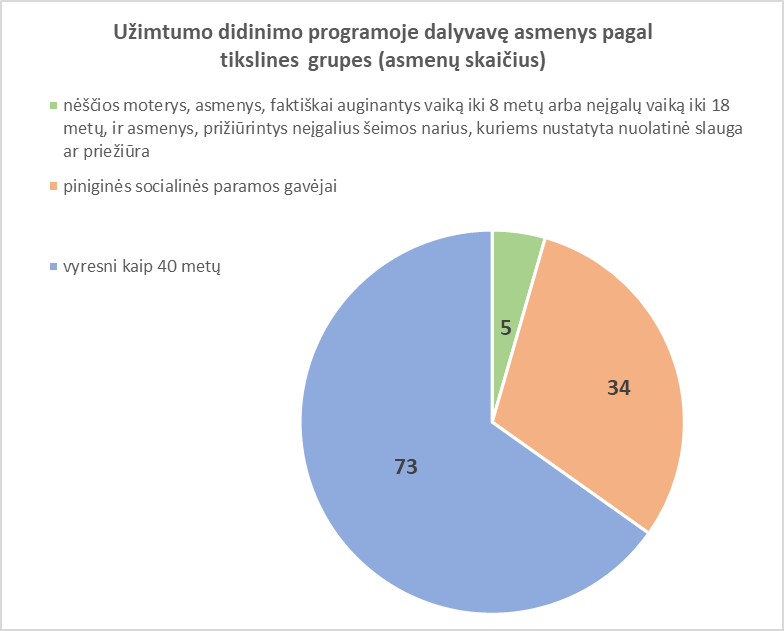 Duomenys apie 2018–2022 m. Savivaldybės užimtumo didinimo programoje numatytus vykdyti laikinuosius darbus:Laikinųjų darbų vykdytojaiĮdarbinta asmenų, registruotų Užimtumo tarnybojeĮdarbinta asmenų, registruotų Užimtumo tarnybojeĮdarbinta asmenų, registruotų Užimtumo tarnybojeĮdarbinta asmenų, registruotų Užimtumo tarnybojeĮdarbinta asmenų, registruotų Užimtumo tarnybojeLaikinųjų darbų vykdytojai2018 m. 2019 m. 2020 m.2021 m. 2022 m.Biržų miesto seniūnija3331403435Vabalninko seniūnija1216291819Nemunėlio Radviliškio seniūnija12312Pabiržės seniūnija46968Pačeriaukštės seniūnija43644Papilio seniūnija99989Parovėjos  seniūnija56888Širvėnos seniūnija9812910Biržų regioninio parko direkcija23233VšĮ Respublikinė Panevėžio ligoninė--1--Iš viso79841199198Skirta lėšų laikiniesiems darbams vykdyti, tūkst. Eur, t. sk.:valstybės tikslinių dotacijųSavivaldybės biudžeto lėšų177,170,2106,9187,786,8101,0256,091,2164,8230,7890,78140,00271,98387,552184,431